Mērķis un uzdevumi Popularizēt sportu un veselīgu dzīvesveidu Latvijas Universitātes (turpmāk tekstā – LU) darbinieku vidū.Iesaistīt iespējami vairāk darbinieku veselību veicinošās aktivitātēs.Pievērst uzmanību veselīgam dzīvesveidam un rosināt atteikties no kaitīgiem ieradumiem.Veidot kontaktus un draudzīgas attiecības starp dažādu LU struktūrvienību darbiniekiem.2. Vadība2.1. LU Sporta spēles organizē LU Sporta centrs (turpmāk tekstā – SC) sadarbībā ar biedrību “Latvijas Universitātes sports”.2.2. Sacensību galvenais tiesnesis ir SC direktors Uģis Bisenieks. 2.3. Par sacensību norisi atbilstoši LU Sporta spēļu noteikumiem, tiesnešu norīkošanu uz spēlēm un darbību ir atbildīgs sacensību galvenais tiesnesis.2.4. Par protestu, disciplināro jautājumu un konfliktsituāciju risināšanu ir atbildīgs galvenais tiesnesis.2.5. Sacensību galvenais tiesnesis var pieņemt lēmumu par izmaiņām sacensību norisē laika apstākļu, drošības vai tehnisku iemeslu dēļ.3. Sacensību vieta un laiks3.1. LU Sporta spēles norises vieta ir LU atpūtas un konferenču komplekss „Ratnieki” (Līgatnes pagasts, Līgatnes novads).3.2. LU Sporta spēles notiek 2019. gada 7. jūnijā, spēļu sākums – plkst. 12:00, dalībnieku ierašanās pasākuma vietā un reģistrēšanās – no plkst. 11:00 līdz plkst. 11:45. 4. Dalībnieki un pieteikšanās4.1. LU Sporta spēlēs var piedalīties:4.1.1. visi LU un ar to saistīto organizāciju darbinieki (t. sk. institūti, fakultātes, citas LU struktūrvienības, biedrības, fondi u.c.);4.1.2. LU darbinieku ģimenes locekļi (izņemot tos sporta veidus, kuros attiecīgā persona regulāri profesionāli trenējas/spēlē).4.2. Dalībai LU Sporta spēlēs dalībnieki izveido komandu, aizpildot sporta spēļu pieteikumu (1. pielikums).4.3. Sporta veidos komanda deleģē komandas dalībniekus sporta veida izpildei. 4.4. LU Sporta spēļu sacensību disciplīnu noteikumi – nolikuma 2. pielikumā.4.5. LU Sporta spēļu laikā komandas sastāvs ir nemainīgs. 4.6. Komanda iesniedz aizpildītu pieteikuma anketu, elektroniski nosūtot uz e-pasta adresi sports@lu.lv līdz 31.05.2019. 4.7. Komandu sastāva izmaiņas un jebkādas citas izmaiņas pieteikumā var veikt līdz 01.06.2018., paziņojot to uz e-pasta adresi sports@lu.lv. 4.8. Laika posmā no 31.05.2019. līdz 5.06.2019. tiks organizēta komandu kapteiņu tikšanās, par tikšanās laiku un vietu katram kapteinim tiks nosūtīta informācija uz e-pastu.4.9. Komandas pieteikuma oriģināls jāiesniedz līdz reģistrācijas beigām (līdz plkst. 11:45) Sporta spēļu Sekretariātā (reģistratūrā).4.10. Sporta spēļu dalībniekiem jāievēro LU Sporta spēļu nolikums, drošības noteikumi (sk. 3. pielikumu), LU Darba kārtības noteikumi, Iekšējās kārtības un ugunsdrošības noteikumi LU atpūtas un konferenču kompleksā "Ratnieki".4.11. Komanda vai tās dalībnieks var tikt izslēgts no turnīra ar galvenā tiesneša lēmumu, ja: 4.11.1. spēles laikā kāds no komandas spēlētājiem nepiedienīgi un rupji uzvedas;4.11.2. kāds no komandas dalībniekiem atsakās ievērot LU Sporta spēļu noteikumus un LU sporta spēļu drošības noteikumus;4.11.3. tiek pārkāpti LU Darba kārtības noteikumi vai Iekšējās kārtības un ugunsdrošības noteikumi LU atpūtas un konferenču kompleksā "Ratnieki".5. Sacensības un citas aktivitātes5.1. Sporta spēļu sacensību sporta veidu disciplīnas:Katrai sacensību sporta veida disciplīnai ir noteikumi (2. pielikums).5.3. Papildu aktivitātes:5.3.1. darbosies bērnu stūrītis dažāda vecuma bērniem - piepūšamās atrakcijas (bez maksas).6. Vērtēšana6.1. Kopvērtējuma rezultāts tiek iegūts pēc konkrētas punktu sistēmas.6.2. Katrā sacensību sporta veida disciplīnā (sk. 5.1. apakšpunktu) iegūtā vieta tiek vērtēta ar punktu sistēmu: 6.3. Sporta veida disciplīnā iegūstot dalītu vietu vairākām komandām, punkti tiek aprēķināti kā vidējā vērtība dalīto vietu punktu summai.6.4. Kopvērtējumā vērtē visas sacensību disciplīnas.6.5. Ja komanda nepiedalās kādā sporta veida disciplīnā, tai piešķirt 0 punktus.6.7. Ja vairākām komandām kopvērtējumā ir vienāds punktu skaits, tad uzvar tā komanda, kura ir piedalījusies pēc iespējas vairākās sporta veidu disciplīnās. Ja arī tad vairākām komandām ir vienāds punktu skaits, tad uzvar tā komanda, kura ieguvusi visvairāk augstāko punktu skaitu pēc iespējas vairākās sacensību disciplīnās. Ja arī tas ir vienāds, vērā tik ņemts katras nākamās pozīcijas augstākā rādītāja skaits dažādās disciplīnās.7. Apbalvošana7.1. Sacensību komandas apbalvo ar piemiņas balvām.7.2. Kopvērtējumā labāko komandu apbalvo ar ceļojošo kausu.7.3. Disciplīnā „Kapteiņu cīņas” uzvarētāju apbalvo ar Rektora specbalvu.7.4. Tiks pasniegtas arī vairākas speciālas balvas katrā disciplīnā.8. Ēdināšana, transports, naktsmītnes8.1. Ēdināšanas un centralizēti organizētā autobusa izdevumus sedz LU. Autobusam dalībnieks/komanda var pieteikties līdz 31.05.2019., sūtot informāciju uz e-pasta adresi sports@lu.lv.8.2. Naktsmītņu izdevumus sedz sporta spēļu dalībnieki/to struktūrvienības – EUR 10 par vienu gultasvietu uz vienu nakti. Naktsmītņu pasūtīšanu veic, norādot gultasvietu skaitu komandas pieteikumā. Naktsmītņu skaits ir ierobežots, tās tiks nodrošinātas pēc iespējas pieteikumu saņemšanas kārtībā (priekšroku dodot palicējiem pa nakti). Dalībnieki nakšņošanai var izmantot savas teltis. Papildus komandas pieteikumā norādīto naktsmītņu rezervācijai sūtīt pieprasījumu uz e-pasta adresi sports@lu.lv līdz 31.05.2019.8.3. Autobusu izbraukšana uz sacensībām – plkst. 9:45. Izbraukšanas vieta tiks paziņota kapteiņu sanāksmē. Autobusa izbraukšana atpakaļ uz Rīgu – naktī pēc vakariņām un apbalvošanas, 08.06. plkst. 00:30.9. Kontakti: Uģis Bisenieks: +371-29333956, e-pasta adrese: sports@lu.lv.1. pielikums Latvijas Universitātes Sporta spēļu 2019 nolikumam LATVIJAS UNIVERSITĀTES SPORTA SPĒLES 2019PIETEIKUMS     _______________________________________________________________________(Komandas nosaukums)Komandas atbalstītāju skaits papildus komandā iekļautajiem: __________*Ar savu parakstu apliecinu, kaSporta spēļu fiziskās aktivitātes esmu izvēlējies/-usies atbilstoši savam veselības stāvoklim un fiziskajai sagatavotībai;Sporta spēļu laikā apņemos ievērot drošības noteikumus un uzņemos atbildību par savu veselību;Esmu informēts/-a par to, ka LU nesedz veselības apdrošināšanas izmaksas.Komandas kapteinis    ________________________           _____________________________                                                      Paraksts                                                 Vārds, Uzvārds                                      ________________________           _____________________________                                              Telefona numurs				     e-pastsLūdzu rezervēt _______________________________________________________gultasvietas!Lūdzu atzīmēt, ja būs nepieciešama telts vieta: skaits _____________         Nakšņošanas izdevumus 10EUR par gultasvietu apmaksāt no____________________līdzekļiem.Struktūrvienības vadītājs/izpilddirektors ______________________   _____________________                                                                                (Paraksts)                        (Paraksta atšifrējums) 2. pielikums Latvijas Universitātes Sporta spēļu 2019  nolikumam LATVIJAS UNIVERSITĀTES SPORTA SPĒLES 2019NOTEIKUMI SPORTA VEIDU DISCIPLĪNĀSIelu basketbolsKomandas sastāvs: trīs dalībnieki, no kuriem ne vairāk kā divi vīriešiPēc izlozes komandas sadala grupās.Sacensību sistēma var tikt mainīta atkarībā no pieteikto komandu skaita.Spēles laiks un formāts tiek noteikts atkarībā no izspēles sistēmas.Neizšķirta rezultāta gadījumā papildus spēlē līdz 1. iemestajam grozam. Spēle notiek pēc ielu basketbola noteikumiem.Minifutbols ar lielo bumbuKomandas sastāvs: seši dalībnieki(tai skaitā vārtsargs), no kuriem ne vairāk kā četri vīriešiPēc izlozes komandas sadala grupās. Sacensību sistēma var tikt mainīta atkarībā no pieteikto komandu skaita.Spēles laiks tiek noteikts atkarībā no izspēles sistēmas.VolejbolsKomandas sastāvs: četri dalībnieki, no kuriem ne vairāk kā trīs vīriešiPēc izlozes komandas sadala grupās. I grupas spēles notiek līdz 15 punktiem 1 setā. Ar rezultātu 14 : 14 spēlē līdz divu punktu pārsvaram.Sacensību sistēma var tikt mainīta atkarībā no pieteikto komandu skaita.Atļautas: divas maiņas vīriešiem, viena maiņa sievietēm.Atļauts viens 30 sekunžu pārtraukums. KroketsKomandas sastāvs: divi dalībniekiNoteikumi tiks izklāstīti sacensību vietā.OrientēšanāsKomandas sastāvs: vismaz četri dalībnieki, no kuriem ne vairāk kā divi vīriešiNoteikumi tiks izklāstīti sacensību vietā. Sacensībā vietas tiek sadalītas, ņemot vērā labāko rezultātu.Laiku fiksē pēc pēdējā komandas dalībnieka ieskriešanas finišā.ElvissKomandas sastāvs:  vismaz četri dalībnieki(startē pāros)Disciplīnu var veikt ne vairāk kā pieci pāri; kopvērtējumā tiek vērtēti 2 pāru labākie rezultāti.Sacensībā vietas tiek sadalītas, ņemot vērā labāko rezultātu jeb īsāko laiku, kura ietvaros tiek veikts udevums.PlostošanaKomandas sastāvs:  pieci dalībniekiNoteikumi tiks izklāstīti sacensību vietā.Sacensībā vietas tiek sadalītas, ņemot vērā labāko rezultātu jeb īsāko laiku, kura ietvaros tiek veikts udevums.ZiepesKomandas sastāvs: pieci dalībnieki, no kuriem ne vairāk kā divi vīriešiNoteikumi tiks izklāstīti sacensību vietā. Sacensībā vietas tiek sadalītas, ņemot vērā labāko rezultātu.Zvaigžņu kariKomandas sastāvs: pieci dalībniekiNoteikumi tiks izklāstīti sacensību vietā. Sacensībā vietas tiek sadalītas, ņemot vērā labāko rezultātu.DambreteKomandas sastāvs: viens dalībnieksNoteikumi tiks izklāstīti sacensību vietā. Sacensībā vietas tiek sadalītas, ņemot vērā labāko rezultātu.Triatlons2Komandas sastāvs: trīs dalībniekiNoteikumi tiks izklāstīti sacensību vietā. Sacensībā vietas tiek sadalītas, ņemot vērā labāko rezultātu.Jautrības stafeteKomandas sastāvs: četri dalībniekiNoteikumi tiks izklāstīti sacensību vietā. Sacensībā vietas tiek sadalītas, ņemot vērā labāko rezultātu.Vienmēr JĀKomandas sastāvs: vismaz četri dalībnieki(startē individuāli)Disciplīnu var veikt ne vairāk kā septiņi dalībnieki; kopvērtējumā tiek vērtēti četri labākie rezultāti.Noteikumi tiks izklāstīti sacensību vietā. Sacensībā vietas tiek sadalītas, ņemot vērā labāko rezultātu.Lielā stafeteKomandas sastāvs: pieci dalībnieki, no kuriem ne vairāk kā trīs vīriešiNoteikumi tiks izklāstīti sacensību vietā. Sacensībā vietas tiek sadalītas, ņemot vērā labāko rezultātu.Kapteiņu cīņasKomandas sastāvs: Komandas kapteinis un viņa izvēlēti komandas dalībniekiNoteikumi tiks izklāstīti sacensību vietā. Sacensībā vietas tiek sadalītas, ņemot vērā labāko rezultātu.Riču račuKomandas sastāvs:  viens dalībnieksNoteikumi tiks izklāstīti sacensību vietā. Sacensībā vietas tiek sadalītas, ņemot vērā labāko rezultātu.KazinoKomandas sastāvs:  viens dalībnieksNoteikumi tiks izklāstīti sacensību vietā. Sacensībā vietas tiek sadalītas, ņemot vērā labāko rezultātu.3. pielikums Latvijas Universitātes Sporta spēļu 2019  nolikumamDROŠĪBAS NOTEIKUMI LU SPORTA SPĒLĒS1. Vispārīgie noteikumi 1.1. Drošības noteikumi LU Sporta spēlēs nosaka vispārējo kārtību, kādā LU Sporta spēļu dalībnieki iepazīstināmi ar iekšējās kārtības noteikumiem un drošības instrukcijām. Noteikumu mērķis – nodrošināt dalībnieku zināšanas par rīcību sporta pasākumā riska situācijās, nosakot atbildīgo personu drošības nodrošinājumā pasākuma laikā. 1.2. Par LU Sporta spēļu drošību un organizāciju ir atbildīgs SSC direktors. 2. Sporta sacensību organizēšana 2.1. LU Sporta spēļu sacensības rīkojamas iepriekš pārbaudītās, sporta sacensībām iekārtotās vietās, kas atbilst normatīvajos aktos noteiktajām prasībām.2.2. Atbildīgās personas ir atbildīgas par dalībnieku drošību un veselību sporta sacensībās. Par negadījumiem nekavējoties ziņot LU rektora vietniekam studentu un sociālajos jautājumos.2.3. LU Sporta spēļu sacensībās drīkst piedalīties personas, kuru veselības stāvoklis ir tam atbilstošs, un pati persona to apliecina, piekrītot tās iekļaušanai komandā.2.4. LU Sporta spēļu vietā dežurē medicīniskais personāls, nepieciešamības gadījumā tiek piesaistīta netliekamā medicīniskā palīdzība.2.5. Par jebkuru sacensībās iegūto traumu dalībniekam jāinformē komandas kapteinis, kurš savukārt par to informē sacensību galveno tiesnesi. 2.6. Pirms sacensību sākšanas sacensību tiesnesis informē komandu par specifiskiem drošības noteikumiem konkrētajās sacensībās.3. Vispārējās prasības sacensību dalībniekiem 3.1. Sporta sacensībās dalībniekam jāpiedalās atbilstošā sporta apģērbā (tērpā) un apavos (vai bez tiem, ja to prasa sacensību specifika). 3.2. Pirms sacensību sākšanas jāiepazīstas ar to noteikumiem, sacensību gaitā jāievēro sacensību noteikumi, jāpilda sacensību tiesneša norādījumi, iespēju robežās jāsamazina traumatisma risks sev un citiem. 3.3. Pirms sacensību sākšanas jāiesildās.3.4. Ja spēļu laikā pasliktinās pašsajūta, jāpārtrauc dalība tajās un jāziņo komandas kapteinim, kā arī jāvēršas pie dežurējošā medicīnas personāla. 3.5. Sacensību, nodarbību laikā neēst, nekošļāt košļājamo gumiju. 

4. pielikumsLatvijas UniversitātesSporta spēļu 2019 nolikumamLATVIJAS UNIVERSITĀTES SPORTA SPĒLES 2019PROGRAMMAPirmā diena – 7. jūnijs* Sacensību disciplīnu norises laiks var tikt mainītsOtrā diena – 8. jūnijs*Sporta spēļu norises programma var tikt papildināta vai mainīta**Tiks nodrošināts transports Rīga – „Ratnieki” – Rīga, vietu rezervēšana autobusā – sports@lu.lv. 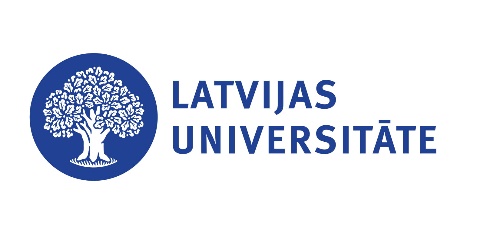 LATVIJAS UNIVERSITĀTES SPORTA SPĒLES 2019NOLIKUMSPielikumsAPSTIPRINĀTS ar LU rektora vietnieka studentu un sociālajos jautājumos11.04.2019. norādījumu Nr. 1-29/6 Nr.Sporta veida disciplīnaDalībnieki no komandas1.Ielu basketbols3 dalībnieki, no kuriem ne vairāk kā 2 vīrieši2.Minifutbols ar lielo bumbu6 dalībnieki, no kuriem ne vairāk kā 4 vīrieši3.Volejbols4 dalībnieki, no kuriem ne vairāk kā 3 vīrieši4.Krokets2 dalībnieki5.Orientēšanās4 dalībnieki, no kuriem ne vairāk kā 2 vīrieši6.ElvissVismaz 2 pāri(4 dalībnieki)7.Plostošana5 dalībnieki8.Ziepes5 dalībnieki, no kuriem ne vairāk kā 2 vīrieši9.Zvaigžņu kari5 dalībnieki10.Dambrete1 dalībnieks11.Triatlons3 dalībnieki 12.Jautrības stafete4 dalībnieki13Vienmēr JĀVismaz 4 dalībnieki(startē individuāli)14.Lielā stafete5 dalībnieki, no kuriem ne vairāk kā 3 vīrieši15. Kapteiņu cīņasPiedalās komandas kapteinis un kapteiņa izvēlētie dalībnieki16.Riču raču1 dalībnieks17.Kazino1 dalībnieksIegūtā vietaPunktivieta21vieta20vieta19vieta18vieta17vieta16vieta15vieta14vieta13vieta12vieta11vieta10vieta9vieta8vieta7vieta6vieta5vieta4vieta3vieta un zemāk2Nepiedalījās0Nr. p.k.VĀRDS, UZVĀRDSStruktūrvienībaSPORTA VEIDS(vēlams norādīt)Paraksts*Aktivitātes sākuma laiksAktivitāteAktivitāteAktivitāteAktivitāte9:30Autobuss:  “Rīga – Ratnieki”(Iekāpšana Aspazijas bulv. 5)Autobuss:  “Rīga – Ratnieki”(Iekāpšana Aspazijas bulv. 5)Autobuss:  “Rīga – Ratnieki”(Iekāpšana Aspazijas bulv. 5)Autobuss:  “Rīga – Ratnieki”(Iekāpšana Aspazijas bulv. 5)11:00ReģistrācijaReģistrācijaReģistrācijaReģistrācija11:45Dalībnieku instruktāžaDalībnieku instruktāžaDalībnieku instruktāžaDalībnieku instruktāža11:55IesildīšanāsIesildīšanāsIesildīšanāsIesildīšanās12:00AtklāšanaAtklāšanaAtklāšanaAtklāšana12:10Disciplīnas (norit pēc noteikta grafika):Ielu basketbolsMinifutbolsKroketsVolejbolsZvaigžņu kari13:00Pusdienas(Paralēli sacensībām)Disciplīnas (norit pēc noteikta grafika):Ielu basketbolsMinifutbolsKroketsVolejbolsZvaigžņu kariDisciplīnas:ElvissOrientēšanāsDisciplīnas:Triatlons2Dambrete15:00Pusdienas(Paralēli sacensībām)Disciplīnas (norit pēc noteikta grafika):Ielu basketbolsMinifutbolsKroketsVolejbolsZvaigžņu kariDisciplīnas:ElvissOrientēšanāsDisciplīnas:Jautrā stafeteVienmēr JĀ!Galda spēlesKazino16:00PlostošanaDisciplīnas (norit pēc noteikta grafika):Ielu basketbolsMinifutbolsKroketsVolejbolsZvaigžņu kariDisciplīnas:ElvissOrientēšanāsDisciplīnas:Jautrā stafeteVienmēr JĀ!Galda spēlesKazino18:00Lielā stafete / Kapteiņu cīņu priekšsacīkstesLielā stafete / Kapteiņu cīņu priekšsacīkstesLielā stafete / Kapteiņu cīņu priekšsacīkstesLielā stafete / Kapteiņu cīņu priekšsacīkstes20:00Vakariņas un vakara daļas atklāšanaVakariņas un vakara daļas atklāšanaVakariņas un vakara daļas atklāšanaVakariņas un vakara daļas atklāšana21:00Rektora Balvas izcīņa “Kapteiņu cīņas”Muzikālie priekšnesumi un citas izklaidesApbalvošanaRektora Balvas izcīņa “Kapteiņu cīņas”Muzikālie priekšnesumi un citas izklaidesApbalvošanaRektora Balvas izcīņa “Kapteiņu cīņas”Muzikālie priekšnesumi un citas izklaidesApbalvošanaRektora Balvas izcīņa “Kapteiņu cīņas”Muzikālie priekšnesumi un citas izklaidesApbalvošana22:00Atvērta pirts un āra kublsAtvērta pirts un āra kublsAtvērta pirts un āra kublsAtvērta pirts un āra kubls00:30Autobuss: “Ratnieki – Rīga”Autobuss: “Ratnieki – Rīga”Autobuss: “Ratnieki – Rīga”Autobuss: “Ratnieki – Rīga”NEOBLIGĀTĀS DISCIPLĪNASBūs pieejamas no plkst. 13:00 līdz 18:00NEOBLIGĀTĀS DISCIPLĪNASBūs pieejamas no plkst. 13:00 līdz 18:00NEOBLIGĀTĀS DISCIPLĪNASBūs pieejamas no plkst. 13:00 līdz 18:00NEOBLIGĀTĀS DISCIPLĪNASBūs pieejamas no plkst. 13:00 līdz 18:00NEOBLIGĀTĀS DISCIPLĪNASBūs pieejamas no plkst. 13:00 līdz 18:00Dažādu individuālo disciplīnu stacijas (Atsevišķas nominācijas):Dažādu individuālo disciplīnu stacijas (Atsevišķas nominācijas):Dažādu individuālo disciplīnu stacijas (Atsevišķas nominācijas):Dažādu individuālo disciplīnu stacijas (Atsevišķas nominācijas):Dažādu individuālo disciplīnu stacijas (Atsevišķas nominācijas):Kendama Čempions (Bērniem)Mr./Mrs. PresīteMr./Mrs. PrecizitāteAktivitātes sākuma laiksAktivitāte10.30 Brokastis13.00Apmešanās vietas sakopšana, došanās atpakaļ uz Rīgu